Phonics Weekly PlanPhonics Group:                                                                                                                                                    Week Beginning:MondayTuesdayWednesdayThursdayFridayLearning intention/ IntroductionReview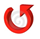 Teach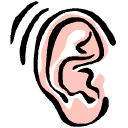 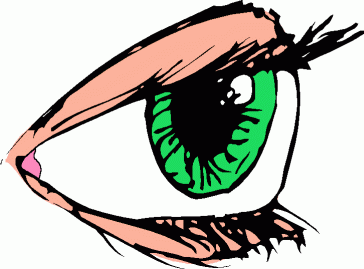 Practise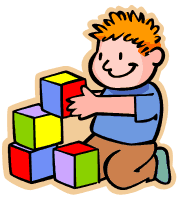 Apply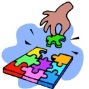 Evaluation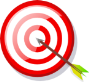 